Číslo šablony: III/2VY_32_INOVACE_P10_2.10             Tematická oblast: Elektřina a magnetismusMagnetické pole vodiče s proudem Typ: DUM – pracovní list	Předmět: Fyzika		Ročník:  4. r. (6leté), 3. r. (4leté)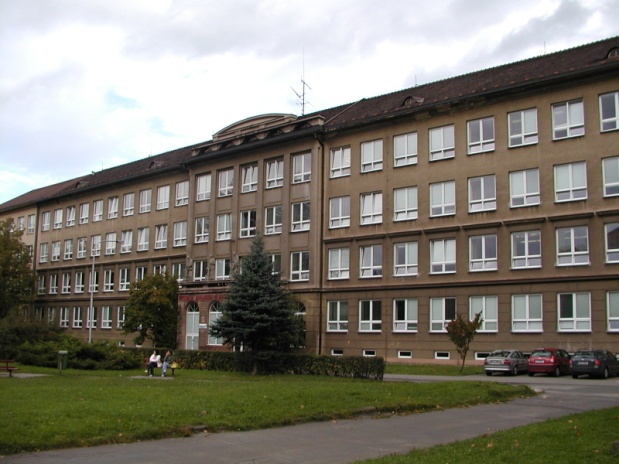 Zpracováno v rámci projektuEU peníze školámCZ.1.07/1.5.00/34.0296Zpracovatel:Mgr. Rudolf MlčochGymnázium, Třinec, příspěvková organizaceDatum vytvoření: prosinec 2012Metodický list:Pracovní list je určen pro žáky 3. ročníku čtyřletého, 4. ročníku šestiletého studia. Vhodné pro opakování v semináři z fyziky. Slouží k procvičování, opakování, případně i ověřování znalostí. Lze pracovat pouze písemně nebo ústně. Inovace spočívá v možnosti využít tento pracovní list i interaktivně.Doba využití PL: 20 - 30 minutKlíčová slova:  Magnetický pólMagnetIndukční čáraMagnetická indukcePermeabilita prostředíMagnetické pole vodiče s proudemOdpovězte na tyto otázky.Magnetické pole vytvářejí magnety nebo vodiče s proudem. 1. Jak se toto pole znázorňuje?2. Jaký tvar a směr mají magnetické indukční čáry trvalého magnetu?3. Jaký tvar a směr mají magnetické indukční čáry přímého vodiče s proudem?4. Jaký tvar a směr mají magnetické indukční čáry cívky? Doplňte :1. Magnetická indukční čára je prostorově orientovaná křivka, která směřuje od
     ___________ magnetického pólu k ___________ magnetickému pólu.2. Směr magnetických indukčních čar, v okolí přímého vodiče s proudem, určíme podle
     ______________________.3. Bude-li vodič s elektrickým proudem umístěn v magnetickém poli, začne na něj působit
    ___________. 4. Směr magnetických sil mezi dvěma rovnoběžnými vodiči s proudem určíme podle
    ______________________3. Test 1. Prochází-li přímým vodičem ustálený proud, vzniká v jeho okolí: 	a) stacionární elektrické poleb) nestacionární elektrické polec) nestacionární magnetické poled) stacionární magnetické pole2. Ocitne-li se vodič s proudem v magnetickém poli:a) zahřeje seb) bude na něj působit třecí sílac) bude na něj působit magnetická sílad) bude na něj působit elektrický proud3. Prochází-li stejným směrem elektrický proud dvěma rovnoběžnými vodiči, pak:	a) se tyto vodiče nabijí souhlasně b) se tyto vodiče nabijí nesouhlasněc) se tyto vodiče přitahujíd) se tyto vodiče odpuzují4. Orientaci magnetických indukčních čar cívky určíme:a) Flemingovým pravidlem levé rukyb) Ampérovým pravidlem pravé rukyc) pomocí magnetického pole Zeměd) Ohmovým pravidlem levé ruky3. Příklady1. V homogenním magnetickém poli o magnetické indukci 4 T působí na vodič délky , kolmý k indukčním čarám, síla o velikosti 3 N. Určete proud ve vodiči.2. Dvěma přímými rovnoběžnými vodiči, které jsou od sebe vzdáleny , prochází stejný proud . Určete magnetickou sílu, která působí na část každého vodiče o délce , jestliže oba proudy mají a) souhlasný směr, b) opačný směr.3. Na vodič délky , kterým prochází elektrický proud , působí v homogenním magnetickém poli, jehož magnetická indukce má velikost 0,2 T, síla 60 mN.                         Určete úhel, který svírá vodič se směrem magnetických indukčních čar.                  Předpokládáme, že úhel je ostrý.                                                    4. Fyzika v životě 1. Velmi citlivé měřící elektronické aparatury mohou být poškozeny bleskem, i když blesk uhodí poměrně daleko od nich. Vysvětlete.Použitá literaturaKarel Bartuška, Sbírka řešených úloh z fyziky, 1997 ISBN 80-7196-034-9Oldřich Lepil, Milan Bednařík, Miroslava Široká, Sbírka úloh pro střední školy, 1995 ISBN 80-7196-048-9Wikipedie - http://en.wikipedia.org/wiki/PhysicsNahodil, Josef, Fyzika v běžném životě, 1.vydání  Prometheus, spol. s. r. o., 1996 ISBN 80-7196-005-5http://fyzikalniulohy.cz/archiv autora